Name 	  Date 	  Class 	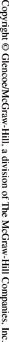 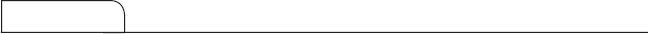 	LESSON 2Research Radiation TypesResearch to find information that is necessary to complete the chart below. Be sure to
record your sources of information. Find three versions of the EM spectrum and see if each
one gives the same wavelength range for each type of electromagnetic radiation. Then use
the information from your research to answer the questions below.1.	Is all radiation harmful? If not, what are some good forms of radiation?2.	How does Earth’s atmosphere protect living organisms?3.	Compare the kinds of electromagnetic radiation. Did your three sources agree on any
of the wavelength ranges?4.	Based on the results of your research, does it appear that the wavelength ranges for
each part of the electromagnetic spectrum have precise value, or do different scientists
use different definitions for each region? Justify your response.5.	If you were doing a report on a type of electromagnetic radiation, would you feel
comfortable using a single source for your information? Why or why not?38	Electromagnetic WavesType of EM
RadiationDoes it pass
through
Earth’s
atmosphere?Level of
Danger It
Poses to
Living
Organisms per
First Source
Web Site: per
Second
Source
Web Site: per
Third Source
Web Site:Gamma raysX-raysUltravioletLight wavesInfraredMicrowavesRadio waves